Alternativt förslag till Kommunstyrelsens sammanträde 2023-12-18:KC3: Nämndsbudget 2024 KommunstyrelsenVänsterpartiet har tagit del av Mitt-samverkans förslag till nämndsbudget och föreslår två förändringar med anledning av de uppdrag som Kommunfullmäktige har gett Kommunstyrelsen i budgeten.Med anledning av ovanstående föreslår Vänsterpartiet Kommunstyrelsen besluta:Att Kommunstyrelsens nämndbudget för 2024 fastställs med följande förändringar:Under punkt 3.1.1.1 Uppdrag från nämnd (s. 9) lägga till följande: ”Stadsledningskansliet uppdras att återkomma till Kommunstyrelsen under första tertialet med förslag på hur formerna för projektet angående frukost i skolan ska se ut så att Kommunstyrelsen kan fastställa dessa.”Under punkt 3.1.1.1 Uppdrag från nämnd (s. 9) lägga till följande: ”Stadsledningskansliet uppdras att återkomma till Kommunstyrelsen under första tertialet med ett förslag på inriktningsbeslut för hur utredningen om framtidens kollektivtrafik ska genomföras.”För Vänsterpartiet i KommunstyrelsenStefan Lindborg och Anne Rapinoja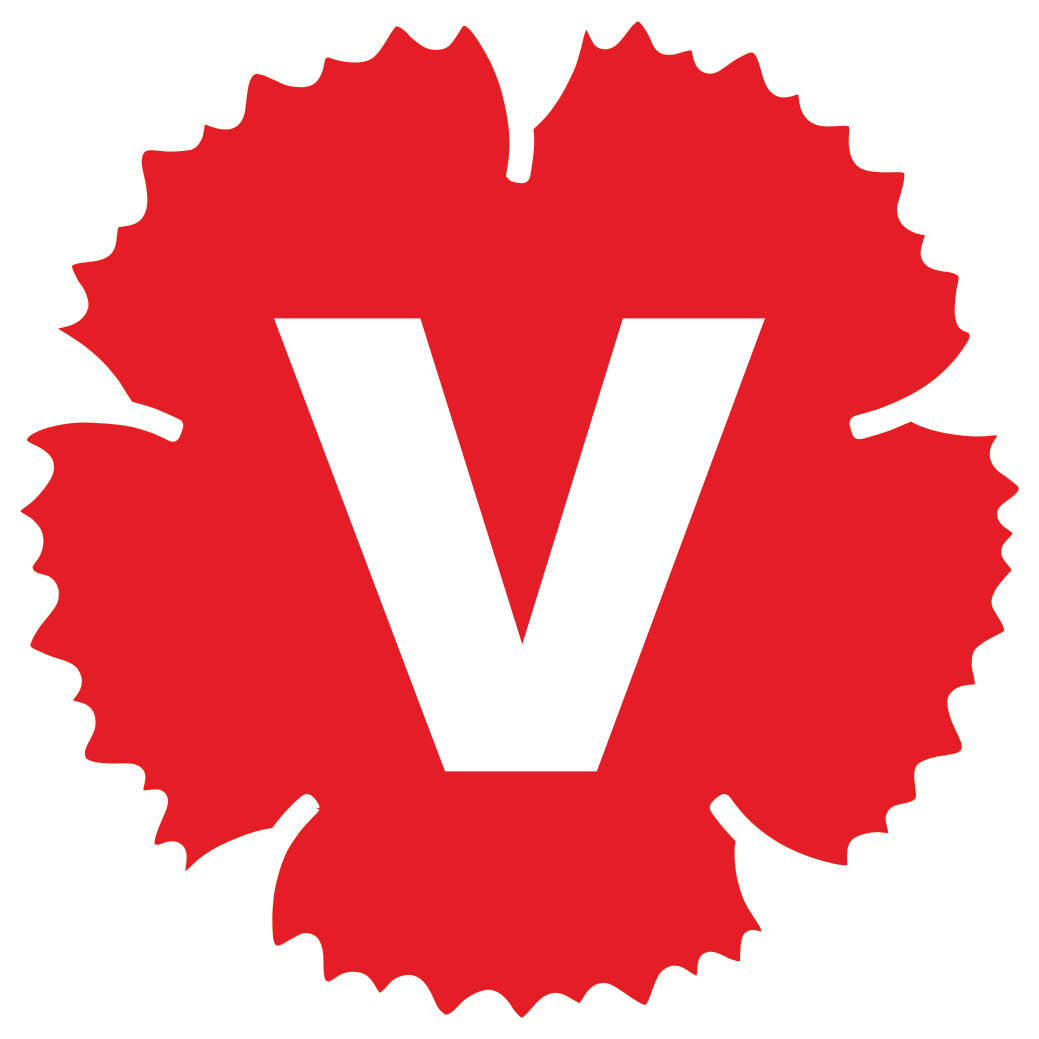 